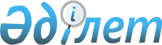 Созақ аудандық мәслихатының 2011 жылғы 21 желтоқсандағы № 301 "2012-2014 жылдарға арналған аудандық бюджет туралы" шешіміне өзгерістер енгізу  туралы
					
			Күшін жойған
			
			
		
					Оңтүстік Қазақстан облысы Созақ аудандық мәслихатының 2012 жылғы 12 қарашадағы № 57 шешімі. Оңтүстік Қазақстан облысының Әділет департаментінде 2012 жылғы 22 қарашада № 2148 тіркелді. Қолданылу мерзімінің аяқталуына байланысты шешімнің күші жойылды - Оңтүстік Қазақстан облысы Созақ аудандық мәслихатының 2013 жылғы 30 қаңтардағы № 29 хатымен      Ескерту. Қолданылу мерзімінің аяқталуына байланысты шешімнің күші жойылды - Оңтүстік Қазақстан облысы Созақ аудандық мәслихатының 30.01.2013 № 29 хатымен.

      Қазақстан Республикасының 2008 жылғы 4 желтоқсандағы Бюджет кодексінің 109-бабының 5-тармағына, «Қазақстан Республикасындағы жергілікті мемлекеттік басқару және өзін-өзі басқару туралы» Қазақстан Республикасының 2001 жылғы 23 қаңтардағы Заңының 6-бабы 1-тармағының 1) тармақшасына және «2012-2014 жылдарға арналған облыстық бюджет туралы» Оңтүстік Қазақстан облыстық мәслихатының 2011 жылғы 7 желтоқсандағы № 47/450-IV шешіміне өзгерістер мен толықтыру енгізу туралы» Оңтүстік Қазақстан облыстық мәслихатының 2012 жылғы 23 қазандағы № 7/67-V Нормативтік құқықтық актілерді мемлекеттік тіркеу тізілімінде 2118 нөмірмен тіркелген шешіміне сәйкес, Созақ аудандық мәслихаты ШЕШТІ:



      1. «2012-2014 жылдарға арналған аудандық бюджет туралы» Созақ аудандық мәслихатының 2011 жылғы 21 желтоқсандағы № 301 (Нормативтік құқықтық актілерді мемлекеттік тіркеу тізілімінде 14-12-132 нөмірмен тіркелген, «Созақ үні» газетінің 2012 жылғы 6 қаңтардағы 03-04-05-06-07 нөмірлерінде жарияланған) шешіміне мынадай өзгерістер енгізілсін:



      1 тармақ жаңа редакцияда жазылсын:

      «1. Созақ ауданының 2012-2014 жылдарға арналған аудандық бюджеті 1, 2 және 3 қосымшаларға сәйкес, оның ішінде 2012 жылға мынадай көлемде бекiтілсін:

      1) кірістер - 7 687 370 мың теңге, оның ішінде:

      салықтық түсімдер - 3 495 284 мың теңге;

      салықтық емес түсімдер - 169 297 мың теңге;

      негізгі капиталды сатудан түсетін түсімдер -9 000 мың теңге;

      трансферттер түсімі - 4 013 789 мың теңге;

      2) шығындар - 7 735 024 мың теңге;

      3) таза бюджеттік кредиттеу – 16 567 мың теңге:

      бюджеттік кредиттер – 19 416 мың теңге;

      бюджеттік кредиттерді өтеу - 2 849 мың теңге;

      4) қаржы активтерімен операциялар бойынша сальдо - 0 теңге:

      қаржы активтерін сатып алу - 0 теңге;

      мемлекеттің қаржы активтерін сатудан түсетін түсімдер - 0 теңге;

      5) бюджет тапшылығы (профициті) – -64 221 мың теңге;

      6) бюджет тапшылығын қаржыландыру (профицитін пайдалану) – 64 221 мың теңге, оның ішінде:

      қарыздар түсімі - 19 416 мың теңге;

      қарыздарды өтеу - 1 393 мың теңге;

      бюджет қаражатының пайдаланылатын қалдықтары - 46 198 мың теңге.»;



      көрсетілген шешімнің 1, 6 қосымшалары осы шешімнің 1, 2 қосымшаларына сәйкес жаңа редакцияда жазылсын.



      2. Осы шешім 2012 жылдың 1 қаңтарынан бастап қолданысқа енгізіледі.       Созақ аудандық мәслихатының хатшысы:       М.Исаев

Созақ аудандық мәслихатының

2012 жылғы 12 қарашадағы

№ 57 шешіміне қосымшаСозақ аудандық мәслихатының

2011 жылғы 21 желтоқсандағы

№ 301 шешіміне 1 қосымша 2012 жылға арналған аудандық бюджет 

Созақ аудандық мәслихатының

2012 жылғы 12 қарашадағы

№ 57 шешіміне 2 қосымшаСозақ аудандық мәслихатының

2011 жылғы 21 желтоқсандағы

№ 301 шешіміне 6 қосымша 2012 жылға арналған аудандық бюджетте әрбір ауылдық (селолық), поселкелік бюджеттік бағдарламаларының тізбесі      2-қосымшаның жалғасы 
					© 2012. Қазақстан Республикасы Әділет министрлігінің «Қазақстан Республикасының Заңнама және құқықтық ақпарат институты» ШЖҚ РМК
				СанатыСанатыСанатыСомасы, мың теңгеСыныбыСыныбыСыныбыСомасы, мың теңгеIшкi сыныбыIшкi сыныбыСомасы, мың теңгеАтауыСомасы, мың теңгеІ. Кірістер76873701Салықтық түсімдер349528401Табыс салығы12023662Жеке табыс салығы120236603Әлеуметтiк салық10121561Әлеуметтік салық101215604Меншiкке салынатын салықтар12535351Мүлiкке салынатын салықтар11880063Жер салығы56074Көлiк құралдарына салынатын салық588945Бірыңғай жер салығы102805Тауарларға, жұмыстарға және қызметтерге салынатын iшкi салықтар242252Акциздер36003Табиғи және басқа ресурстарды пайдаланғаны үшiн түсетiн түсiмдер135004Кәсiпкерлiк және кәсiби қызметтi жүргiзгенi үшiн алынатын алымдар67605Ойын бизнесіне салық36508Заңдық мәнді іс-әрекеттерді жасағаны және (немесе) оған уәкілеттігі бар мемлекеттік органдар немесе лауазымды адамдар құжаттар бергені үшін алатын міндетті төлемдер30021Мемлекеттік баж30022Салықтық емес түсiмдер16929701Мемлекеттік меншіктен түсетін кірістер8275Мемлекет меншігіндегі мүлікті жалға беруден түсетін кірістер82706Басқа да салықтық емес түсiмдер1684701Басқа да салықтық емес түсiмдер1684703Негізгі капиталды сатудан түсетін түсімдер900003Жердi және материалдық емес активтердi сату90001Жерді сату90004Трансферттер түсімі401378902Мемлекеттiк басқарудың жоғары тұрған органдарынан түсетiн трансферттер40137892Облыстық бюджеттен түсетiн трансферттер4013789Функционалдық топ Функционалдық топ Функционалдық топ Функционалдық топ Функционалдық топ сомасы, мың теңгеКіші функцияКіші функцияКіші функцияКіші функциясомасы, мың теңгеБюджеттік бағдарламалардың әкiмшiсiБюджеттік бағдарламалардың әкiмшiсiБюджеттік бағдарламалардың әкiмшiсiсомасы, мың теңгеБағдарламаБағдарламасомасы, мың теңгеАтауысомасы, мың теңге111123ІІ. Шығындар773502401Жалпы сипаттағы мемлекеттiк қызметтер3001131Мемлекеттiк басқарудың жалпы функцияларын орындайтын өкiлдi, атқарушы және басқа органдар275870112Аудан (облыстық маңызы бар қала) мәслихатының аппараты20797001Аудан (облыстық маңызы бар қала) мәслихатының қызметін қамтамасыз ету жөніндегі қызметтер20530003Мемлекеттік органдардың күрделі шығыстары267122Аудан (облыстық маңызы бар қала) әкімінің аппараты79452001Аудан (облыстық маңызы бар қала) әкімінің қызметін қамтамасыз ету жөніндегі қызметтер77655003Мемлекеттік органның күрделі шығыстары1797123Қаладағы аудан аудандық маңызы бар қала, кент, ауыл (село), ауылдық (селолық) округ әкімінің аппараты175621001Қаладағы аудан, аудандық маңызы бар қаланың, кент, ауыл (село), ауылдық (селолық) округ әкімінің қызметін қамтамасыз ету жөніндегі қызметтер173407022Мемлекеттік органдардың күрделі шығыстары22142Қаржылық қызмет500459Ауданның (облыстық маңызы бар қаланың) экономика және қаржы бөлімі500Мемлекеттік қызметшілердің біліктілігін арттыру011Коммуналдық меншікке түскен мүлікті есепке алу, сақтау, бағалау және сату5009Жалпы сипаттағы өзге де мемлекеттiк қызметтер23743459Ауданның (облыстық маңызы бар қаланың) экономика және қаржы бөлімі23743001Ауданның (облыстық маңызы бар қаланың) экономикалық саясатын қалыптастыру мен дамыту, мемлекеттік жоспарлау, бюджеттік атқару және коммуналдық меншігін басқару саласындағы мемлекеттік саясатты іске асыру жөніндегі қызметтер21876015Мемлекеттік органның күрделі шығыстары186702Қорғаныс158241Әскери мұқтаждықтар7464122Аудан (облыстық маңызы бар қала) әкімінің аппараты7464005Жалпыға бірдей әскери міндетті атқару шеңберіндегі іс-шаралар74642Төтенше жағдайлар жөніндегі жұмыстарды ұйымдастыру8360122Аудан (облыстық маңызы бар қала) әкімінің аппараты8360006Аудан (облыстық маңызы бар қала) ауқымындағы төтенше жағдайлардың алдын алу және оларды жою7760007Аудандық (қалалық) ауқымдағы дала өрттерінің,сондай- ақ мемлекеттік өртке қарсы қызмет органдары құрылмаған елді мекендерде өрттердің алдын алу және оларды сөндіру жөніндегі іс-шаралар60003Қоғамдық тәртіп, қауіпсіздік, құқықтық, сот, қылмыстық-атқару қызметі10001Құқық қорғау қызметі1000458Ауданның (облыстық маңызы бар қаланың) тұрғын үй-коммуналдық шаруашылығы, жолаушылар көлігі және автомобиль жолдары бөлімі1000021Елдi мекендерде жол қозғалысы қауiпсiздiгін қамтамасыз ету100004Бiлiм беру51131111Мектепке дейiнгi тәрбие және оқыту419796464Ауданның (облыстық маңызы бар қаланың) білім бөлімі419796009Мектепке дейінгі тәрбиелеу мен оқытуды қамтамасыз ету316665021Республикалық бюджеттен берілетін нысаналы трансферттер есебінен жалпы үлгідегі, арнайы (түзету), дарынды балалар үшін мамандандырылған, жетім балалар мен ата-аналарының қамқорынсыз қалған балалар үшін балабақшалар, шағын орталықтар, мектеп интернаттары, кәмелеттік жасқа толмағандарды бейімдеу орталықтары тәрбиешілеріне біліктілік санаты үшін қосымша ақының мөлшерін ұлғайту540040Мектепке дейінгі білім беру ұйымдарында мемлекеттік білім беру тапсырмасын іске асыруға1025912Бастауыш, негізгі орта және жалпы орта білім беру3414385464Ауданның (облыстық маңызы бар қаланың) білім бөлімі3414385003Жалпы білім беру3295619006Балаларға қосымша білім беру59719063Республикалық бюджеттен берілетін трансферттер есебінен "Назарбаев Зияткерлік мектептері" ДБУ-ның оқу бағдарламалары бойынша біліктілікті арттырудан өткен мұғалімдерге еңбекақыны арттыру2180064Республикалық бюджеттен берілетін нысаналы трансферттер есебінен жалпы үлгідегі, арнайы (түзету), дарынды балалар үшін мамандандырылған, жетім балалар мен ата-аналарының қамқорынсыз қалған балалар үшін балабақшалар, шағын орталықтар, мектеп интернаттары, кәмелеттік жасқа толмағандарды бейімдеу орталықтары тәрбиешілеріне біліктілік санаты үшін қосымша ақының мөлшерін ұлғайту568679Білім беру саласындағы өзге де қызметтер1278930464Ауданның (облыстық маңызы бар қаланың) білім бөлімі201589001Жергілікті деңгейде білім беру саласындағы мемлекеттік саясатты іске асыру жөніндегі қызметтер5845005Ауданның (облыстық маңызы бар қаланың) мемлекеттiк бiлiм беру мекемелері үшiн оқулықтар мен оқу-әдістемелік кешендерді сатып алу және жеткiзу34207007Аудандық (қалалық) ауқымдағы мектеп олимпиадаларын және мектептен тыс іс-шараларды өткiзу1391015Республикалық бюджеттен берілетін трансферттер есебінен жетім баланы (жетім балаларды) және ата-аналарының қамқорынсыз қалған баланы (балаларды) күтіп-ұстауға асыраушыларына ай сайынғы ақшалай қаражат төлемдері8171020Республикалық бюджеттен берілетін трансферттер есебінен үйде оқытылатын мүгедек балаларды жабдықпен, бағдарламалық қамтыммен қамтамасыз ету14914067Ведомстволық бағыныстағы мемлекеттік мекемелерінің және ұйымдарының күрделі шығыстары137061472Ауданның (облыстық маңызы бар қаланың) құрылыс, сәулет және қала құрылысы бөлімі1077341037Білім беру объектілерін салу және реконструкциялау107734105Денсаулық сақтау209Денсаулық сақтау саласындағы өзге де қызметтер20123Қаладағы аудан, аудандық маңызы бар қала, кент, ауыл (село), ауылдық (селолық) округ әкімінің аппараты20002Ерекше жағдайларда сырқаты ауыр адамдарды дәрігерлік көмек көрсететін ең жақын денсаулық сақтау ұйымына жеткізуді ұйымдастыру2006Әлеуметтiк көмек және әлеуметтiк қамтамасыз ету2437442Әлеуметтiк көмек212711451Ауданның (облыстық маңызы бар қаланың) жұмыспен қамту және әлеуметтік бағдарламалар бөлімі212711002Еңбекпен қамту бағдарламасы49946004Ауылдық жерлерде тұратын денсаулық сақтау, білім беру, әлеуметтік қамтамасыз ету, мәдениет және спорт мамандарына отын сатып алуға Қазақстан Республикасының заңнамасына сәйкес әлеуметтік көмек көрсету22215005Мемлекеттік атаулы әлеуметтік көмек895006Тұрғын үй көмегі6640007Жергілікті өкілетті органдардың шешімі бойынша мұқтаж азаматтардың жекелеген топтарына әлеуметтік көмек4633010Үйден тәрбиеленіп оқытылатын мүгедек балаларды материалдық қамтамасыз ету845014Мұқтаж азаматтарға үйде әлеуметтiк көмек көрсету3294101618 жасқа дейінгі балаларға мемлекеттік жәрдемақылар62084017Мүгедектерді оңалту жеке бағдарламасына сәйкес, мұқтаж мүгедектерді міндетті гигиеналық құралдармен және ымдау тілі мамандарының қызмет көрсетуін, жеке көмекшілермен қамтамасыз ету14841023Жұмыспен қамту орталықтарының қызметін қамтамасыз ету176719Әлеуметтiк көмек және әлеуметтiк қамтамасыз ету салаларындағы өзге де қызметтер31033451Ауданның (облыстық маңызы бар қаланың) жұмыспен қамту және әлеуметтік бағдарламалар бөлімі31033001Жергілікті деңгейде жұмыспен қамтуды қамтамасыз ету және халық үшін әлеуметтік бағдарламаларды іске асыру саласындағы мемлекеттік саясатты іске асыру жөніндегі қызметтер30369Мемлекеттік қызметшілердің біліктілігін арттыру0011Жәрдемақыларды және басқа да әлеуметтік төлемдерді есептеу, төлеу мен жеткізу бойынша қызметтерге ақы төлеу347021Мемлекеттік органның күрделі шығыстары31707Тұрғын үй-коммуналдық шаруашылық11598741Тұрғын үй шаруашылығы46792458Ауданның (облыстық маңызы бар қаланың) тұрғын үй-коммуналдық шаруашылығы, жолаушылар көлігі және автомобиль жолдары бөлімі42930041Жұмыспен қамту-2020 бағдарламасы бойынша ауылдық елді мекендерді дамыту шеңберінде объектілерді жөндеу және абаттандыру42930472Ауданның (облыстық маңызы бар қаланың) құрылыс, сәулет және қала құрылысы бөлімі3862003Мемлекеттік коммуналдық тұрғын үй қорының тұрғын үйін жобалау, салу және (немесе) сатып алу2748004Инженерлік коммуникациялық инфрақұрылымды жобалау, дамыту жайластыру және (немесе) сатып алу11142Коммуналдық шаруашылық992808458Ауданның (облыстық маңызы бар қаланың) тұрғын үй-коммуналдық шаруашылығы, жолаушылар көлігі және автомобиль жолдары бөлімі56110012Сумен жабдықтау және су бұру жүйесінің жұмыс істеуі56110472Ауданның (облыстық маңызы бар қаланың) құрылыс, сәулет және қала құрылысы бөлімі936698005Коммуналдық шаруашылықты дамыту9480006Сумен жабдықтау және су бұру жүйесін дамыту9272183Елді-мекендерді абаттандыру120274123Қаладағы аудан, аудандық маңызы бар қала, кент, ауыл (село), ауылдық (селолық) округ әкімінің аппараты7428008Елді мекендердің көшелерін жарықтандыру1062009Елді мекендердің санитариясын қамтамасыз ету400011Елдi мекендердi абаттандыру және көгалдандыру5966458Ауданның (облыстық маңызы бар қаланың) тұрғын үй-коммуналдық шаруашылығы, жолаушылар көлігі және автомобиль жолдары бөлімі73890015Елді мекендердің көшелерін жарықтандыру14371016Елдi мекендердiң санитариясын қамтамасыз ету37859018Елдi мекендердi абаттандыру және көгалдандыру21660472Ауданның (облыстық маңызы бар қаланың) құрылыс, сәулет және қала құрылысы бөлімі38956007Қаланы және елді мекендерді абаттандыруды дамыту3895608Мәдениет, спорт, туризм және ақпараттық кеңістiк4202281Мәдениет саласындағы қызмет152090455Ауданның (облыстық маңызы бар қаланың) мәдениет және тілдерді дамыту бөлімі57784003Мәдени-демалыс жұмысын қолдау57784472Ауданның (облыстық маңызы бар қаланың) құрылыс, сәулет және қала құрылысы бөлімі94306011Мәдениет объектілерін дамыту943062Спорт84849465Ауданның (облыстық маңызы бар қаланың) Дене шынықтыру және спорт бөлімі84849005Ұлттық және бұқаралық спорт түрлерін дамыту70497006Аудандық (облыстық маңызы бар қалалық) деңгейде спорттық жарыстар өткiзу4200007Әртүрлi спорт түрлерi бойынша аудан (облыстық маңызы бар қала) құрама командаларының мүшелерiн дайындау және олардың облыстық спорт жарыстарына қатысуы101523Ақпараттық кеңiстiк68888455Ауданның (облыстық маңызы бар қаланың) мәдениет және тілдерді дамыту бөлімі44688006Аудандық (қалалық) кiтапханалардың жұмыс iстеуi39764007Мемлекеттік тілді және Қазақстан халықтарының басқа да тілдерін дамыту4924456Ауданның (облыстық маңызы бар қаланың) ішкі саясат бөлімі24200002Газеттер мен журналдар арқылы мемлекеттік ақпараттық саясат жүргізу жөніндегі қызметтер16200005Телерадио хабарларын тарату арқылы мемлекеттік ақпараттық саясатты жүргізу жөніндегі қызметтер80009Мәдениет, спорт, туризм және ақпараттық кеңiстiктi ұйымдастыру жөнiндегi өзге де қызметтер114401455Ауданның (облыстық маңызы бар қаланың) мәдениет және тілдерді дамыту бөлімі77835001Жергілікті деңгейде тілдерді және мәдениетті дамыту саласындағы мемлекеттік саясатты іске асыру жөніндегі қызметтер7925010Мемлекеттік органның күрделі шығыстары207032Ведомстволық бағыныстағы мемлекеттік мекемелерінің және ұйымдарының күрделі шығыстары69703456Ауданның (облыстық маңызы бар қаланың) ішкі саясат бөлімі26593001Жергілікті деңгейде ақпарат, мемлекеттілікті нығайту және азаматтардың әлеуметтік сенімділігін қалыптастыру саласында мемлекеттік саясатты іске асыру жөніндегі қызметтер8909003Жастар саясаты саласында іс-шараларды іске асыру16950006Мемлекеттік органның күрделі шығыстары367032Ведомстволық бағыныстағы мемлекеттік мекемелерінің және ұйымдарының күрделі шығыстары367465Ауданның (облыстық маңызы бар қаланың) Дене шынықтыру және спорт бөлімі9973001Жергілікті деңгейде дене шынықтыру және спорт саласындағы мемлекеттік саясатты іске асыру жөніндегі қызметтер5922004Мемлекеттік органның күрделі шығыстары367032Ведомстволық бағыныстағы мемлекеттік мекемелерінің және ұйымдарының күрделі шығыстары368410Ауыл, су, орман, балық шаруашылығы, ерекше қорғалатын табиғи аумақтар, қоршаған ортаны және жануарлар дүниесін қорғау, жер қатынастары1951771Ауыл шаруашылығы54580454Ауданның (облыстық маңызы бар қаланың) кәсіпкерлік және ауыл шаруашылығы бөлімі2411099Мамандарды әлеуметтік қолдау жөніндегі шараларды іске асыру2411472Ауданның (облыстық маңызы бар қаланың) құрылыс, сәулет және қала құрылысы бөлімі9865010Ауыл шаруашылығы объектілерін дамыту9865473Ауданның (облыстық маңызы бар қаланың) ветеринария бөлімі42304001Жергілікті деңгейде ветеринария саласындағы мемлекеттік саясатты іске асыру жөніндегі қызмет8013003Мемлекеттік органдардың күрделі шығыстары67005Мал көмінділерінің (биотермиялық шұңқырлардың) жұмыс істеуін қамтамасыз ету12492006Ауру жануарларды санитарлық союды ұйымдастыру604007Қаңғыбас иттер мен мысықтарды аулауды және жоюды ұйымдастыру1133008Алып қойылатын және жойылатын ауру жануарлардың, жануарлардан алынатын өнімдер мен шикізаттың құнын иелеріне өтеу1507009Жануарлардың энзоотиялық аурулары бойынша ветеринариялық іс-шараларды жүргізу17988010Ауыл шаруашылығы жануарларын бірдейлендіру жөніндегі іс-шараларды жүргізу5006Жер қатынастары11823463Ауданның (облыстық маңызы бар қаланың) жер қатынастары бөлімі11823001Аудан (облыстық маңызы бар қала) аумағында жер қатынастарын реттеу саласындағы мемлекеттік саясатты іске асыру жөніндегі қызметтер8318004Жердi аймақтарға бөлу жөнiндегi жұмыстарды ұйымдастыру3038005Ақпараттық жүйелер құру400007Мемлекеттік органдардың күрделі шығыстары679Ауыл, су, орман, балық шаруашылығы және қоршаған ортаны қорғау мен жер қатынастары саласындағы өзге де қызметтер128774473Ауданның (облыстық маңызы бар қаланың) ветеринария бөлімі128774011Эпизоотияға қарсы іс-шаралар жүргізу12877411Өнеркәсіп, сәулет, қала құрылысы және құрылыс қызметі450642Сәулет, қала құрылысы және құрылыс қызметі45064472Ауданның (облыстық маңызы бар қаланың) құрылыс, сәулет және қала құрылысы бөлімі45064001Жергілікті деңгейде құрылыс, сәулет және қала құрылысы саласындағы мемлекеттік саясатты іске асыру жөніндегі қызметтер16507013Аудан аумағында қала құрылысын дамытудың кешенді схемаларын, аудандық (облыстық) маңызы бар қалалардың, кенттердің және өзге де ауылдық елді мекендердің бас жоспарларын әзірлеу28490015Мемлекеттік органдардың күрделі шығыстары6712Көлiк және коммуникация1599721Автомобиль көлiгi159972458Ауданның (облыстық маңызы бар қаланың) тұрғын үй-коммуналдық шаруашылығы, жолаушылар көлігі және автомобиль жолдары бөлімі159972023Автомобиль жолдарының жұмыс істеуін қамтамасыз ету15997213Өзгелер740609Өзгелер74060123Қаладағы аудан аудандық маңызы бар қала, кент, ауыл (село), ауылдық (селолық) округ әкімінің аппараты8215040Республикалық бюджеттен нысаналы трансферттер ретінде «Өңірлерді дамыту» бағдарламасы шеңберінде өңірлердің экономикалық дамуына жәрдемдесу жөніндегі шараларды іске асыруда ауылдық (селолық) округтарды жайластыру мәселелерін шешу үшін іс-шараларды іске асыру8215454Ауданның (облыстық маңызы бар қаланың) кәсіпкерлік және ауыл шаруашылығы бөлімі18804001Жергілікті деңгейде кәсіпкерлік, өнеркәсіп және ауыл шаруашылығы саласындағы мемлекеттік саясатты іске асыру жөніндегі қызметтер18587007Мемлекеттік органның күрделі шығыстары217458Ауданның (облыстық маңызы бар қаланың) тұрғын үй-коммуналдық шаруашылығы, жолаушылар көлігі және автомобиль жолдары бөлімі38609001Жергілікті деңгейде тұрғын үй-коммуналдық шаруашылығы, жолаушылар көлігі және автомобиль жолдары саласындағы мемлекеттік саясатты іске асыру жөніндегі қызметтер20281013Мемлекеттік органның күрделі шығыстары18328459Ауданның (облыстық маңызы бар қаланың) экономика және қаржы бөлімі8432012Ауданның (облыстық маңызы бар қаланың) жергілікті атқарушы органының резерві3182008Жергілікті бюджеттік инвестициялық жобалардың және концессиялық жобалардың техникалық-экономикалық негіздемесін әзірлеу немесе түзету және сараптамасын жүргізу, концессиялық жобаларды консультациялық сүйемелдеу525014Борышқа қызмет көрсету21Борышқа қызмет көрсету2459Ауданның (облыстық маңызы бар қаланың) экономика және қаржы бөлімі2021Жергілікті атқарушы органдардың облыстық бюджеттен қарыздар бойынша сыйақылар мен өзге де төлемдерді төлеу бойынша борышына қызмет көрсету215Трансферттер683501Трансферттер6835459Ауданның (облыстық маңызы бар қаланың) экономика және қаржы бөлімі6835006Нысаналы пайдаланылмаған (толық пайдаланылмаған) трансферттерді қайтару2565024Мемлекеттік органдардың функцияларын мемлекеттік басқарудың төмен тұрған деңгейлерінен жоғарғы деңгейлерге беруге байланысты жоғары тұрған бюджеттерге берілетін ағымдағы нысаналы трансферттер4270IІІ. Таза бюджеттік кредиттеу16567Бюджеттік кредиттер19416Функционалдық топ Функционалдық топ Функционалдық топ Функционалдық топ Функционалдық топ сомасы, мың теңгеКіші функцияКіші функцияКіші функцияКіші функциясомасы, мың теңгеБюджеттік бағдарламалардың әкімшісіБюджеттік бағдарламалардың әкімшісіБюджеттік бағдарламалардың әкімшісісомасы, мың теңгеБағдарламаБағдарламасомасы, мың теңгеАтауысомасы, мың теңге10Ауыл, су, орман, балық шаруашылығы, ерекше қорғалатын табиғи аумақтар, қоршаған ортаны және жануарлар дүниесін қорғау, жер қатынастары194161Ауыл шаруашылығы19416454Ауданның (облыстық маңызы бар қаланың) кәсіпкерлік және ауыл шаруашылығы бөлімі19416009Ауылдық елді мекендердің әлеуметтік саласының мамандарын әлеуметтік қолдау шараларын іске асыру үшін бюджеттік кредиттер19416СанатыСанатыСанатыАтауысомасы, мың теңгеСыныбыСыныбыСыныбысомасы, мың теңгеIшкi сыныбыIшкi сыныбыIшкi сыныбысомасы, мың теңгеЕрекшелiгi Ерекшелiгi сомасы, мың теңге5Бюджеттік кредиттерді өтеу284901Бюджеттік кредиттерді өтеу2 8491Мемлекеттік бюджеттен берілген бюджеттік кредиттерді өтеу2 84911Заңды тұлғаларға жергілікті бюджеттен 2005 жылға дейін берілген бюджеттік кредиттерді өтеу155213Аудандардың (облыстық маңызы бар қалалардың) жергілікті атқарушы органдарына облыстық бюджеттен берілген бюджеттік кредиттерді өтеу1 297ІV. Қаржы активтерімен операциялар бойынша сальдо0қаржы активтерін сатып алу0мемлекеттің қаржы активтерін сатудан түсетін түсімдер0V. Бюджет тапшылығы (профициті)-64 221VI. Бюджет тапшылығын қаржыландыру (профицитін пайдалану)64 221СанатыСанатыСанатыАтауысомасы, мың теңгеСыныбыСыныбыСыныбысомасы, мың теңгеIшкi сыныбыIшкi сыныбыIшкi сыныбысомасы, мың теңгеЕрекшелiгi Ерекшелiгi сомасы, мың теңге7Қарыздар түсімі19 41601Мемлекеттік ішкі қарыздар19 4162Қарыз алу келісім-шарттары19 41603Аудан (облыстық маңызы бар қаланың) жергілікті атқарушы органы алатын қарыздар19 416Функционалдық топ Функционалдық топ Функционалдық топ Функционалдық топ Функционалдық топ сомасы, мың теңгеКіші функцияКіші функцияКіші функцияКіші функциясомасы, мың теңгеБюджеттік бағдарламалардың әкімшісіБюджеттік бағдарламалардың әкімшісіБюджеттік бағдарламалардың әкімшісісомасы, мың теңгеБағдарламаБағдарламасомасы, мың теңгеАтауысомасы, мың теңге16Қарыздарды өтеу1 39301Қарыздарды өтеу1 393459Ауданның (облыстық маңызы бар қаланың) экономика және қаржы бөлімі1 393005Жергілікті атқарушы органның жоғары тұрған бюджет алдындағы борышын өтеу 1 297022Жергілікті бюджеттен бөлінген пайдаланылмаған бюджеттік кредиттерді қайтару96СанатыСанатыСанатыАтауысомасы, мың теңгеСыныбыСыныбыСыныбысомасы, мың теңгеIшкi сыныбыIшкi сыныбыIшкi сыныбысомасы, мың теңгеЕрекшелiгi Ерекшелiгi сомасы, мың теңге8Бюджет қаражаты қалдықтарының қозғалысы4619801Бюджет қаражаты қалдықтары461981Бюджет қаражатының пайдаланбаған қалдықтары4619801Бюджет қаражатының пайдаланбаған қалдықтары46198Функционалдық топФункционалдық топФункционалдық топФункционалдық топФункционалдық топжалпы сомасыКіші функцияКіші функцияКіші функцияКіші функцияжалпы сомасыБюджеттік бағдарламалардың әкiмшiсiБюджеттік бағдарламалардың әкiмшiсiБюджеттік бағдарламалардың әкiмшiсiжалпы сомасыБағдарламаБағдарламажалпы сомасыр/с №Атауыжалпы сомасы101Жалпы сипаттағы мемлекеттiк қызметтер көрсету17562121Мемлекеттiк басқарудың жалпы функцияларын орындайтын өкiлдi, атқарушы және басқа органдар1756213123Қаладағы аудан аудандық маңызы бар қала, кент, ауыл (село), ауылдық (селолық) округ әкімінің аппараты1756214001Қаладағы аудан, аудандық маңызы бар қаланың, кент, ауыл (село), ауылдық (селолық) округ әкімінің қызметін қамтамасыз ету жөніндегі қызметтер1742115022Мемлекеттік органның күрделі шығыстары1410605Денсаулық сақтау2079Денсаулық сақтау саласындағы өзге де қызметтер208123Қаладағы аудан аудандық маңызы бар қала, кент, ауыл (село), ауылдық (селолық) округ әкімінің аппараты209002Ерекше жағдайларда сырқаты ауыр адамдарды дәрігерлік көмек көрсететін ең жақын денсаулық сақтау ұйымына жеткізуді ұйымдастыру201007Тұрғын үй-коммуналдық шаруашылық7428113Елді-мекендерді абаттандыру742812123Қаладағы аудан аудандық маңызы бар қала, кент, ауыл (село), ауылдық (селолық) округ әкімінің аппараты742813008Елді мекендердің көшелерін жарықтандыру106214009Елді мекендердің санитариясын қамтамасыз ету40015011Елдi мекендердi абаттандыру және көгалдандыру59661613Өзгелер8215179Өзгелер821518123Қаладағы аудан аудандық маңызы бар қала, кент, ауыл (село), ауылдық (селолық) округ әкімінің аппараты821519040Республикалық бюджеттен нысаналы трансферттер ретінде «Өңірлерді дамыту» бағдарламасы шеңберінде өңірлердің экономикалық дамуына жәрдемдесу жөніндегі шараларды іске асыруда ауылдық (селолық) округтарды жайластыру мәселелерін шешу үшін іс-шараларды іске асыру821520Барлығы:191284ауылдық және поселкелік әкімдіктерауылдық және поселкелік әкімдіктерауылдық және поселкелік әкімдіктерауылдық және поселкелік әкімдіктерауылдық және поселкелік әкімдіктерауылдық және поселкелік әкімдіктерауылдық және поселкелік әкімдіктерауылдық және поселкелік әкімдіктерауылдық және поселкелік әкімдіктерауылдық және поселкелік әкімдіктерауылдық және поселкелік әкімдіктерауылдық және поселкелік әкімдіктерр/с №Шолақ қорғанЖарты төбеҚұмкентСызғанСозақҚарағұрҚаратауЖуантөбеТастыШуТаукентҚыземшек1244811492815452166031532513461135871193912557123111213212845224481149281545216603153251346113587119391255712311121321284532448114928154521660315325134611358711939125571231112132128454244811492815302162431532513311135871178912407121611198212695500150360015001501501501501506020000000000072000000000008020000000000090200000000000101008001668500100013003805005803001002001110080016685001000130038050058030010020012100800166850010001300380500580300100200130046200300220080000141000000300000000150800120650010007001605005003001002001610000000171555000000017100000001715550000000181000000017155500000001910000000171555000000020255811574817120171031632516476194671243913137126111223213045